7th Sunday after Trinity			                                          July 31, 2022 St. John Evangelical Lutheran Church(The Lutheran Church-Missouri Synod)4527 Second St.  P.O. Box 206    
Port Hope, MI 48468stjohnsec@stjohnporthope.org       www.stjohnporthope.orgChurch Office: 989-428-4140           Pastor home/parsonage: 989-428-3305Pastor: Rev. David A. Dodge	      Secretary: Kathy SchaveWELCOME!  It’s our privilege to have you join us in being in the Presence of our Lord and Savior!  At St. John, we follow the historic Liturgy of the Christian Church, which highlights the Biblical understanding of the True worship of God: first and foremost, that He Comes into our presence to give us His Saving Gifts (“Divine Service”) in His Word and Sacraments; and then, in response, we thank and praise Him in word and song, and pray for His continued Blessings.Who should receive Holy Communion at St. John?: All Confirmed members are invited to Commune, who are sorry for their sins and wish to be Forgiven and Strengthened.  Also, visitors from other L.C.-M.S. and T.A.A.L.C. churches, who fit the same description, are welcome.  So that no one else might eat and drink in Judgment of their sins (1 Cor. 11:29), all others are asked to refrain from Communing.  If you’re in doubt, please see Pastor or an Elder.PreludeBaptism Hymn: “Dearest Jesus, We Are Here” ~ LSB #592Opening Hymn: “Fruitful Trees, the Spirit’s Sowing” ~ LSB #691                                                                                              ORDER OF SERVICE: “Matins” LSB pp.219ff.                 “Growing as One” (see green insert)     Readings (see back of 1st white insert)Office Hymn of the Day: “Sing Praise to God, the Highest Good” ~ LSB 819 (memory)                                                                                                               Sermon: “Sin & Grace” Rom. 6:19-25Closing Hymn: “In the Shattered Bliss of Eden” ~ LSB #572
 Postlude  ---------------------------------------------------------------------------------------------------------------We welcome today, through the Sacrament of Holy Baptism, Forrest  Austin Williamson, toddler son of Jason & Autumn Williamson (grandson of Carol Young).                         “Write the name we now have given; Write it in the Book of Heaven!” (LSB #592:5)			STEWARDSHIP OF PARTICIPATIONDATE: SERVICE                    ATTENDANCE    COMMUNION		      STEWARDSHIP OF SERVICETODAY	Pianist: Kristen WeissUshers (9:00): Galen Young, Kevin Arndt, Don ClarkElder(s) (9:00): Larry ReinkeAcolyte (9:00): Jett ZimmermanAltar Guild: Carol WoodkeNEXT SUNDAY 
Organist: Kristen WeissUshers (8/10): Terry Emerick, Alan McTaggart / Albert Bender, Scott IselerElder(s) (8/10): Joe Landenberg / Les WeissAcolyte (8/10): xx / Brady IselerAltar Guild: Denee Schave, Suellen Emerick   	 LOOKING AHEAD TO NEXT SUNDAY  READINGS			            HYMNS       Psalm: 26				851 	 
O.T.: Jeremiah 23:16-29	 		7452nd: Acts 20:27-38 or 			707, 680, 583    Epistle: Romans 8:12-17		 	 	Gospel: Matthew 7:15-23			924	July – September Portals of Prayer are available in the entryway.  	The August Lutheran Witness (with Michigan In Touch) are 	available on the entryway table.	August newsletters are in your mailboxes.
	A friendly reminder: Newsletter submissions are due to the 	church office by the 15th of the month preceding the month to publish.  Bulletin announcements are due to the church office in writing by Wednesday (9:00am) before the Sunday to be published in writing. Barnabas Fund: This fund is for the purpose of providing financial help for those in emergency need.  Please consider donating toward this endeavorTHIS WEEK at ST. JOHN   	*Ladies Aid will provide drinks & table serviceMonday (Pastor): 9am – 1pm (Kathy):  1–4pm  
Tuesday (Pastor): 9am – 12pm
Wednesday (Pastor): 9am – 1pm, 2-3pm
Thursday (Pastor & Kathy):  9am – 12pm  
Friday (Pastor & Kathy):  9am – 12pm
Please call ahead to ensure that someone is in at 989-428-4140. BUDGETED FINANCE REPORT - Not Including Special Accounts.     Bulletins provided by Ramsey Funeral Home, Harbor Beach, MI Phone 800-251-8699    Jesus Restores Paradise and Feeds Us FreelyIn the Garden of Eden, our first parents received food freely from the Gracious Hand of God, apart from any burdensome work (Gen 2:7–17). But after the Fall, food would be received only through toil and labor. The Curse declared, “By the sweat of your face you shall eat bread, till you return to the ground . . .” (Gen. 3:19). In other words, “The wages of sin is death” (Rom. 6:23). But into this wilderness world came Jesus the Messiah to Restore creation. Having Compassion on the weary multitudes, He Renewed the Bounty of Eden on the third day, Freely Granting an abundance of bread to the 4,000 (Mark 8:1–9). So also our Lord Jesus, having endured the burden of our sin, was Raised on the third day to Bring us back to Paradise. He now Miraculously Turns the bread of death into the “Bread of Life” in the Sacrament, Giving you His very Body and Blood for your Forgiveness. For “the Free Gift of God is eternal Life in Christ Jesus our Lord” (Rom. 6:23).PRAYER LISTS The following members and friends are known to be in the hospital, ailing or recovering and are in need of our prayers, cards, and visits. 
MEMBER PRAYERS Joyce Koglin; Carol Hunter; Irene Pilaske; Erv Schave; Yvonne Fuhrman    SHUT-INS 	
FRIENDS Isabel Mix (great-granddaughter of Elmer & Ruth Leese)Reecilyn Joy (daughter of Michael and Julie Joy)Gordon SummersKaren Kreh (daughter of Joyce Koglin)Sally Brade (friend of Marv & Vicki Koglin)Daryl SengstockLori Pedrotte (daughter of Rodney & Janet Weiss)Suzi Smith (Linda & Darwin Krueger’s daughter)Timothy Hart (catecumen; Tammy Kessel’s fiancé)2022 Flower Chart is up on the wall in the entryway.  Please sign up on your special occasion dates to provide flowers to beautify our Chancel; or call Vicki Koglin at 1-989-225-7060. In Memory of Frank Gaffke a monetary gift has been given to St. John Lutheran General Fund: Ray & Sue Bugg In Memory of Lloyd Karg a monetary gift has been given to St. John Lutheran Stained Glass Fund: Rich & Darlene Tyler In Memory of Emerson Pilaske a monetary gift has been given to St. John Lutheran Stained Glass Fund: Jim & Carol Hunter In Memory of Sharon Fuhrman a monetary gift has been given to St. John Lutheran Stained Glass Fund: Jim & Carol Hunter A Smile from Becky:
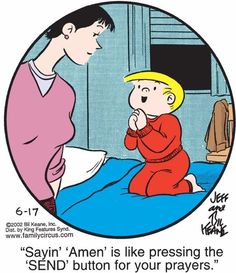 7-24:  8:00  40367-24:  10:00  39367-24:  Total           7972Sun:9:00Outdoor Worship & Potluck Brunch* Matins   (Baptism: Forrest Williamson)Next Sun:8:00Divine Service w/ Holy Communion, p. 20310:00Divine Service w/ Holy Communion, p. 203January - December 31, 2022January - December 31, 2022Needed per count                            Received (7-25-22)                             Needed year to date                        Received year to date                                                     $ 8,235.00                                     $4,240.00                                  $115,290.00                                   $92,845.00 Arnold BrownJack Noble (Meadow Lane, B.A.)Jeffrey SchaveYvonne Fuhrman    
 Russell/Jeanette Piotter
(Lakeview E.C., H.B.)Wally Schave(Lakeview E.C., H.B.)Charlie Koglin   Sandy Struble
(Carriage House, Bay City)Jeannie Woodke
(Huron Co. Medical)Elmer/Ruth Leese            Gary Schave
(Meadow Lane, B.A.)Arlene Zelz
(Lakeview E.C., H.B.)